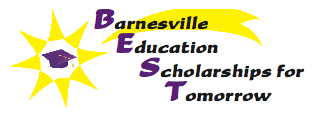 Dear Barnesville High School Senior:The Barnesville Area Community Fund is excited to offer multiple Barnesville Education Scholarships for Tomorrow (BEST) to graduating seniors.  This year 1/3 of the proceeds from The Giving Hearts Day campaign that occurred in February of 2022 are being allocated to BEST scholarships.  The community rallied around supporting the future of Barnesville youth. Due to the generosity of 261 donors, this 24-hour fundraising event raised much needed dollars for the Barnesville Area Community Fund’s (BACF) Barnesville Education Scholarships for Tomorrow (BEST) program. $51,848 collected during this event will benefit scholarships awarded to classes of 2021, 2022 and 2023 of Barnesville High School graduates.  The 2022 graduates will be allocated $17,283 from Giving Hearts Day proceeds.  This amount is in addition to funds that previously were allocated to BEST and in essence INCREASES the dollars available to this year’s seniors.We are living in unprecedented times and the opportunity to increase the funds available to 2022 graduating seniors is both deserved and needed.  The graduating class of 2022 has persevered and adjusted to many changes, stops and starts and learning in new ways.  The BEST Advisory board is looking forward to reviewing the applications and awarding the scholarships to deserving students.The application is included in this letter.  The deadline for applications is Friday, April 29th.  Completion of this application will determine eligibility for receiving funds that have been set aside to help BHS students who plan to further their education at a college or trade school.Please fill the application out electronically.  Additional pages may be added if there is not sufficient space. Please indicate the appropriate section the additional information applies to.Seniors are responsible for seeing that the completed scholarship application is submitted via email to Megan Hoyer – mhoyer@barnesville.k12.mn.us , high school counselor, no later than _Friday,_ April 29thThank You!Maggie FosterBEST Scholarship Fund Committee ChairAwardsThanks to the generosity of businesses, organizations and families, there are several named scholarships. The following is a list of named scholarships, but not limited to. Please indicate your intended major or field of study here in order to be considered for Named Scholarships:Intended Major or Field of Study:    NAME OF AWARD		             RESTRICTION		        		AMOUNT  Perry & Mary Trowbridge Memorial	pursuing a career in education		$500Rodney & Sharon Ramacher	pursuing a career in elementary education	$500Bud & Dede Shulstad Memorial	pursuing a career in agriculture or 				ag-related field	$500Clarence & Dolores Ebert		involvement in FFA during high school		$500Barnesville Aces		involvement in JO volleyball		$500Rick Holland Memorial		dependent of volunteer fireman		$500Lake Region Electric		pursuing a career in the utility field		$500Lake Region Healthcare		pursuing a career in medical field				(ie. doctor, nurse, support function, coding)	$625 Barnesville Lions		involvement w/ community service		$750Knights of Columbus		dependent of KC member/community					service involvement	$750Education MN-Barnesville		pursuing a career in education		$800Timothy Klein Memorial		pursuing a career in business, accounting,		(Barnesville Grocery)		math or computer science	$825Peter & Hannah Thompson Memorial	pursuing a career in business		$1000Sam & Mary Syvertson Memorial	involvement in sports		$1000Red River Communications		dependent of Red River Communications				cooperative member	$1000Midwest Bank		dependent of Midwest Bank employee		$2500	Paul Rice 		pursuing a career in arts/music		$500Jonah Kletsch		pursuing a career in manufacturing 		$750			or ag related field through a trade schoolJaynie Halvorson		exemplifies leadership 		TBDBell Bank		pursuing a career in business, 		accounting, math or computer science		$750Announcement Of Scholarship WinnersAnnouncement and presentation of the Barnesville Education Scholarships for Tomorrow awards will take place at the Senior Recognition Program the Wednesday before graduation – May 25, 2022.Scholarship ApplicationWork Experience:Describe your PAID WORK EXPERIENCE during the past four years. Dates of employment in each job and approximate number of hours worked each week.School Activities:List all SCHOOL ACTIVITIES in which you have participated during the past four years (e.g., student council, music, sports, etc.) Do not include individual activities sponsored within these groups, such as blood drive, Late Night w/ Trojans). Indicate all special awards and honors. Community Activities:List all COMMUNITY ACTIVITIES in which you have participated without pay during the past four years (e.g. Red Cross, church work, volunteer work, etc.) Goals & Aspirations:                                                                                        In a thorough and logical manner, please explain your education and career goals. Personal or Family Circumstances:                                                                                         Please check all that apply:_____	Chronic medical condition (epilepsy, diabetes) of self that impacts daily activities_____	Chronic medical condition (epilepsy, diabetes), serious OR life-threatening illness 	(alcoholism, cancer, AIDS, MS) of parent or sibling_____	Physical disability (blind, deaf, confined to wheel chair) of self_____	Physical disability (blind, deaf, confined to wheel chair) of parent or sibling_____	Learning disability of self_____	Death of parent or sibling_____	Divorce_____	Single parent family_____	Parent out of work for 1 year or more_____	Sibling attending college at same time_____	Other (please describe) _____________________________________________SCHOLASTIC PERFORMANCE:  The following information is completed by the high school counselor.Percents please:	Cumulative grade point average __________ /4.0 scale- - - - - - - - - - - - - - - - - - - - - - - - - - - - - - - - - - - - - - - - - - - - - - - - - - - - - - - - - - - -Office Use OnlyCollege	Work Experience 				School Activities 			Vo-Tech	Community Activities		Goals & Aspirations		Personal/Family		GPA		English/Reading 		Math 		TOTAL 		Applicant Data: 	_______________________________________________________________________________________________________________________                      (Name)	Last	First	Middle Initial	Social Security Number___________________________________________________________________________________________________________________________          (Permanent Address)	Street	City	State	Zip  ________________________________________________(______)__________________________________________________________________                      (Date of Birth)	month, day, year	Cell Number	E-mail AddressName of parent(s)/guardian(s) ___________________________________________________________________________________________________________________________Permanent mailing address of parent(s)/guardian(s) if different from applicant________________________________________________________________________________________________(______)__________________          Street	City	State	Zip 	Telephone Number In submitting this application, I certify that the information provided is complete and accurate to the best of my knowledge. Falsification of information may result in termination of any scholarship granted.I agree that if I am offered and accept an award from Barnesville Education Scholarships for Tomorrow, my name, as well as the amount of the award and the name of the postsecondary institution I will attend may be used in press releases, public announcements, and other fund raising or promotional materials in all media, including the Internet, to promote Barnesville Education Scholarships for Tomorrow, a component fund of the Barnesville Area Community Fund. Applicant’s Signature____________________________________________________________________Date_________________________School Data                             This information will be used to mail your award after the first semester of your freshman year. ___________________________________________________________________________________________________________________________Name of postsecondary school for which applicant’s scholarship is requested___________________________________________________________________________________________________________________________Mailing Address of financial aid office	City	State	Zip	4-year college/university__________	Vo-Tech __________   	Community College______________		Other_____________                   		Accredited?	Yes_____	No_____PositionDateFrom  (month/year)DateTo (month/year)Hours Per WeekActivityNo. of Years ParticipatedSpecial Awards/Honors – include year awardedActivityNo. of Years ParticipatedHours Worked